國立中正大學體溫及健康狀況紀錄表      111年4月27日九版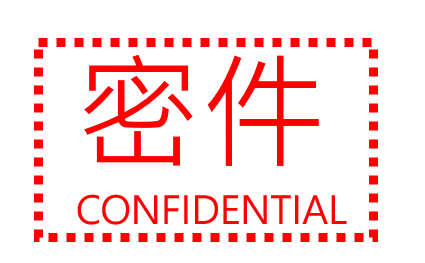 編號：                        姓名：                     類別：     天數日期體溫體溫流感症狀流感症狀流感症狀備註備註天數日期正常發燒沒有有01234567